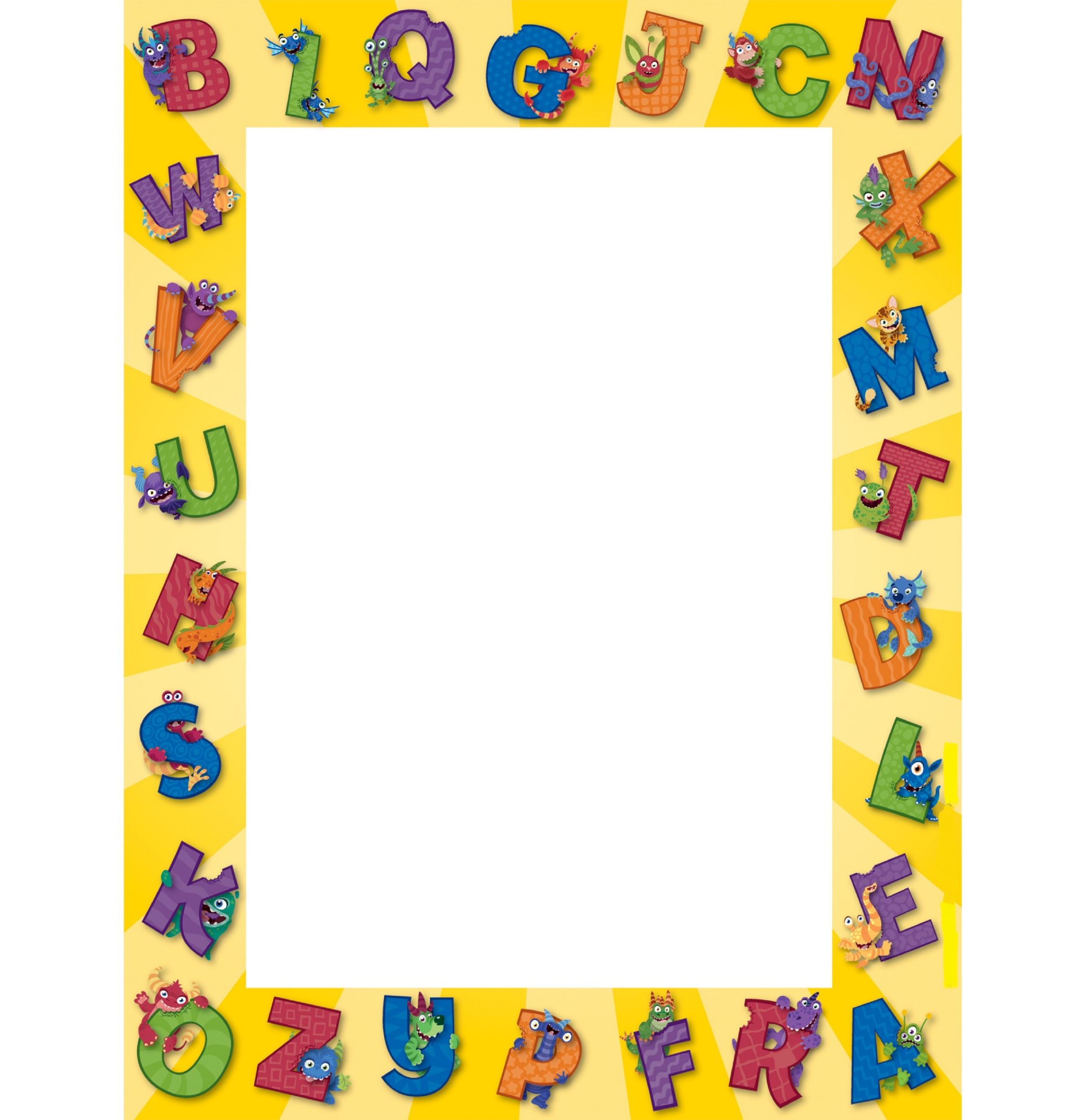   Monday – Friday				SaturdayPre –KG to UKG     9:00 a.m. to 12:50 p.m.		  LKG &UKG   9:00 a.m. to 12:10 p.m.	I  &  II  		8:00 a.m. to 12:50 p.m.	  	  I  &  II	    8:00 a.m. to 12:10 p.m.III to XII		8:00 a.m. to 02:10 p.m.		  III to XII         8:00 a.m. to 01:30 p.m.